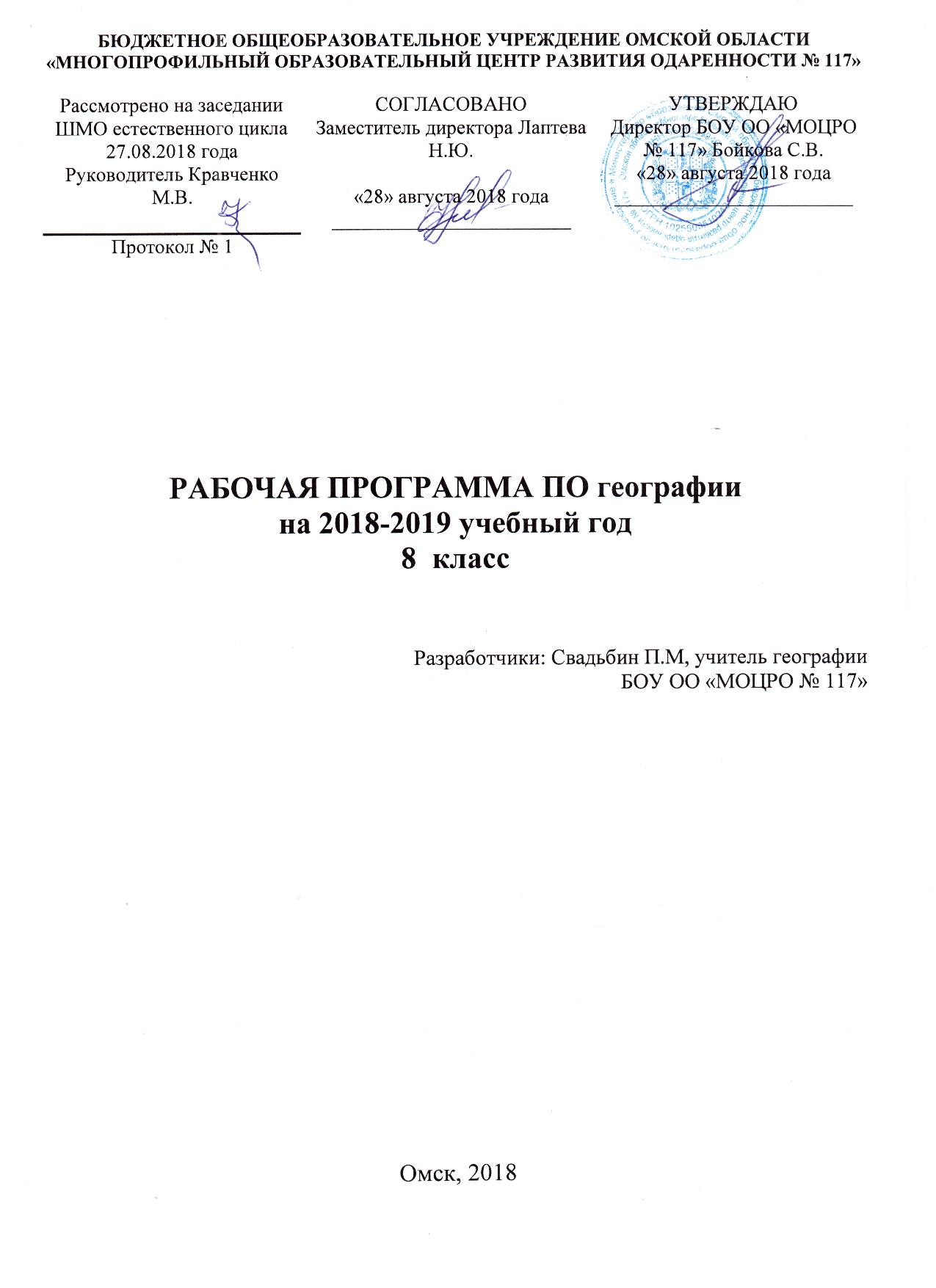 Содержание                                                                                                                                           стр.1.  Пояснительная записка …………………………………………………..................31.1 Общая характеристика программы курса……………………………………...31.1.1  Цели и задачи курса……………………………………………........................... 31.1.2.  Используемый УМК……………………………………………........................ 4 1.2  Требования к результатам обучения и освоения содержания…………………. 51.3  Требования к уровню подготовки…………………………………………………71.4  Условия реализации курса………………………………………………………... 8         1.4.1 Формы и методы контроля достижения планируемых результатов….... 92. Календарно - тематическое планирование ……………………………………...... 101. Пояснительная записка1.1 Общая характеристика программы курса.Статус документаДанная рабочая программа составлена в соответствии с:1.     Федеральным законом от 29.12.2012 N 273-ФЗ «Об образовании в Российской Федерации».2.	Федеральным государственным образовательным стандартом основного общего образования. (Приказ Министерства образования и науки Российской Федерации от 17.12.2010 г. № 1897);3.	Образовательной программой основного общего образования БОУ Омской области «МОЦРО № 117» на 2018-2019 учебный год;4.	Программой основного общего образования по географии. 5-9 классы / авторы                  И. И. Баринова, В. П. Дронов и др.  (Рабочие программы. География. 5-9 классы: учебно-методическое пособие/сост. С.В. Курчина – М.: Дрофа, .).Рабочая программа конкретизирует содержание блоков образовательного стандарта, дает распределение учебных часов по крупным разделам курса и последовательность их изучения.Программа содержит перечень практических работ по каждому разделу.Рабочая программа ориентирована на использование учебника География России. Природа. 8 класс. / И.И. Баринова. – М.:  Дрофа, 2017.Место предмета в  учебном плане ОУБазисный учебный план для образовательных учреждений Российской Федерации отводит 68 часов для обязательного изучения учебного предмета «География. Природа России», из расчета 2-х учебных часов в неделю.Рабочая программа рассчитана на 68 часов.Количество часов:Всего 68 часов; в неделю 2 часа.1.1.1 Цели и задачи курса.Изучение географии в основной школе направлено на достижение следующих целей:•    освоение знаний об основных географических понятиях, географических особенностях природы, населения разных территорий; о своей Родине — России во всем ее разнообразии и целостности; об окружающей среде, путях ее сохранения и рационального использования;•      овладение умениями ориентироваться на местности; использовать один из «языков» международного общения — географическую карту, современные геоинформационные технологии для поиска, интерпретации и демонстрации различных географических данных; применять географические знания для объяснения и оценки разнообразных явлений и процессов;•   развитие познавательных интересов, интеллектуальных и творческих способностей в процессе наблюдений за состоянием окружающей среды, решения географических задач, самостоятельного приобретения новых знаний;•    воспитание любви к своей местности, своему региону, своей стране, взаимопонимания с другими народами; экологической культуры, позитивного отношения к окружающей среде;•      формирование способности и готовности к использованию географических знаний и умений в повседневной жизни, сохранению окружающей среды и социально-ответственному поведению в ней; адаптации к условиям проживания на определенной территории; самостоятельному оцениванию уровня безопасности окружающей среды как сферы жизнедеятельности.познание на конкретных примерах многообразия современного географического пространства на разных его уровнях (от локального до глобального), что позволяет сформировать географическую картину мира;познание характера, сущности и динамики главных природных, экологических, социально-экономических, геополитических и иных процессов, происходящих в географическом пространстве России и мира;понимание главных особенностей взаимодействия природы и общества на современном этапе его развития, значения охраны окружающей среды и рационального природопользования, осуществление стратегии устойчивого развития в масштабах России и мира;пониманиие закономерностей размещения населения и территориальной организации хозяйства в связи с природными, социально-экономическими и экологическими факторами, зависимости проблем адаптации и здоровья человека от географических условий проживания;глубокое и всестороннее изучение географии России, включая различные виды ее географического положения, природу, население, хозяйство, регионы, особенности природопользования в их взаимозависимости.Задачи курса: Подготовка учащихся к ориентации в российском пространстве, к умению адаптироваться к окружающей среде (не только природной, но еще в большей степени — к экономической, социальной и культурной). В то же время сама среда жизнеобитания быстро меняется, и современный человек должен быть готов быстро переориентироваться в ней: получать необходимые трудовые навыки и профессию.1.1.2 Используемый УМК:1.Учебник: И. И. Баринова. География России. Природа / И.И. Баринова. – М.:  Дрофа, 2017.2. Географический атлас. 8 кл. – М.: Дрофа, 2017.3. Атлас. География России. 8 – 9 класс – М.: Просвещение. 2018.4. Сиротин В.И. Тесты для итогового контроля. 8-9 кл. / В.И.Сиротин. – М.: Дрофа, 2015.1.2 Требования к результатам обучения и освоения содержания.Блок «География России» - центральный в системе российского школьного образования, выполняющий наряду с содержательно-обучающей важную воспитательную функцию. Главная цель курса – формирование географического образа своей Родины во всём его многообразии и целостности на основе комплексного подхода и показа взаимодействия и взаимовлияния трех основных компонентов – природы, населения и хозяйства.          Школьный курс географии играет важную роль в реализации основной цели современного российского образования — формировании всесторонне образованной, инициативной и успешной личности, обладающей системой современных мировоззренческих взглядов, ценностных ориентации, идейно-нравственных, культурных и этических принципов и норм поведения. В ходе обучения географии у выпускников основной школы должны быть сформированы:ценностные ориентации, отражающие их индивидуально-личностные позиции:- осознание себя как члена общества на глобальном, региональном и локальном уровнях (житель планеты Земля, гражданин Российской Федерации, житель своего региона);- осознание выдающейся роли и места России как части мирового географического пространства;- осознание единства географического пространства России как среды обитания всех населяющих ее народов, определяющей общность их. исторических судеб;- осознание целостности географической среды во взаимосвязи природы, населения и хозяйства Земли, материков, их крупных районов и стран;- осознание значимости и общности глобальных проблем человечества и готовность солидарно противостоять глобальным вызовам современности;- гармонично развитые социальные чувства и качества:- патриотизм, принятие общих национальных, духовных и нравственных ценностей;- любовь к своему Отечеству, местности, своему региону;- гражданственность, вера в Россию, чувство личной ответственности за Родину перед современниками и будущими поколениями;- уважение к природе, истории, культуре России, национальным особенностям, традициям и образу жизни российского и других народов, толерантность;- эмоционально-ценностное отношение к окружающей среде, осознание необходимости ее сохранения и рационального использования.Обучение географии в основной школе должно быть направлено на достижение следующих личностных результатов:Овладение на уровне общего образования законченной системой географических знаний и умений, навыками их применения в различных жизненных ситуациях;Осознание ценности географического знания как важнейшего компонента научной картины мира;Сформированность устойчивых установок социально-ответственного поведения в географической среде – среде обитания всего живого, в том числе и человека.Метапредметные результаты освоения выпускниками основной школы программы по географии заключается в формировании и развитии посредством географического знания:Познавательных интересов, интеллектуальных и творческих способностей учащихся;Гуманистических и демократических ценностных ориентаций, готовности следовать этическим нормам поведения в повседневной жизни и производственной деятельности;Способности к самостоятельному приобретению новых знаний и практических умений, умение управлять своей познавательной деятельностью;Готовности к осознанному выбору дальнейшей профессиональной траектории в соответствии с собственными интересами и возможностями.К метапредметным результатам относятся универсальные способы деятельности, формируемые, в том числе и в школьном курсе географии и применяемые как в рамках образовательного процесса, так и в реальных жизненных ситуациях:- умения организовывать свою деятельность, определять ее цели и задачи, выбирать средства реализации цели и применять их на практике, оценивать достигнутые результаты;- умения вести самостоятельный поиск, анализ, отбор информации, ее преобразование, сохранение и передачу  и презентацию с помощью технических средств и информационных технологий;- организация своей жизни в соответствии с общественно значимыми представлениями о здоровом образе жизни, правах и обязанностях гражданина, ценностях бытия и культуры, социального взаимодействия;- умение оценивать с позиций социальных норм собственные поступки и поступки других людей;- умения взаимодействовать с людьми, работать в коллективах с выполнением различных социальных ролей, представлять себя, вести дискуссию, написать письмо, заявление и т.п.;- умения ориентироваться в окружающем мире, выбирать смысловые и целевые установки в своих действиях и поступках, принимать решения.Предметными результатами освоения выпускниками основной школы программы по географии являются:формирование представлений о географической науке, ее роли в освоении планеты человеком, о географических знаниях как компоненте научной картины мира, их необходимости для решения современных практических задач человечества и своей страны, в том числе задачи охраны окружающей среды и рационального природопользования;формирование первичных навыков использования территориального подхода как основы географического мышления для осознания своего места в целостном, многообразном и быстро изменяющемся мире и адекватной ориентации в нем;характеристик компонентов географической среды, в том числе ее экологических параметров;овладение основами картографической грамотности и использования географической карты как одного из «языков» международного общения;овладение основными навыками нахождения, использования и презентации географической информации;формирование умений и навыков использования разнообразных географических знаний в повседневной жизни для объяснения и оценки разнообразных явлений и процессов, самостоятельного оценивания уровня безопасности окружающей среды, адаптации к условиям территории проживания, соблюдения мер безопасности в случае природных стихийных бедствий и техногенных катастроф;формирование представлений об особенностях экологических проблем на формирование представлений и основополагающих теоретических знаний о целостности и неоднородности Земли как планеты людей в пространстве и во времени, основных этапах ее географического освоения, особенностях природы, жизни, культуры и хозяйственной деятельности людей, экологических проблемах на разных материках и в отдельных странах;овладение элементарными практическими умениями использования приборов и инструментов для определения количественных и качественных различных территориях и акваториях, умения и навыков безопасного и экологически целесообразного поведения в окружающей среде.1.3 Требования к уровню подготовки	В результате изучения географии ученик должензнать/понимать- основные географические понятия и термины; различия географических карт по содержанию;- географические следствия движений Земли, географические явления и процессы в геосферах, взаимосвязи между ними, их изменение в результате деятельности человека; географическую зональность и поясность;- различия в хозяйственном освоении разных территорий и акваторий; связь между географическим положением, природными условиями, ресурсами и хозяйством отдельных регионов и стран;- специфику географического положения и административно-территориального устройства Российской Федерации; особенности ее природы;- природные и антропогенные причины возникновения геоэкологических проблем на локальном, региональном и глобальном уровнях; меры по сохранению природы и защите людей от стихийных природных и техногенных явлений;уметь- выделять, описывать и объяснять существенные признаки географических объектов и явлений;- находитьв разных источниках и анализировать информацию, необходимую для изучения географических объектов и явлений, разных территорий Земли, их обеспеченности природными и человеческими ресурсами, хозяйственного потенциала, экологических проблем;- приводить примеры: использования и охраны природных ресурсов, адаптации человека к условиям окружающей среды, ее влияния на формирование культуры народов; - составлять краткую географическую характеристику разных территорий на основе разнообразных источников географической информации и форм ее представления;- определять на местности, плане и карте расстояния, направления высоты точек; географические координаты и местоположение географических объектов;- применять приборы и инструменты для определения количественных и качественных характеристик компонентов природы; представлять результаты измерений в разной форме; выявлять на этой основе эмпирические зависимости;использовать приобретенные знания и умения в практической деятельности и повседневной жизни для:- ориентирования на местности; определения поясного времени; чтения карт различного содержания;- учета фенологических изменений в природе своей местности; проведения наблюдений за отдельными географическими объектами, процессами и явлениями, их изменениями в результате природных и антропогенных воздействий; оценки их последствий;- наблюдения за погодой, состоянием воздуха, воды и почвы в своей местности; определения комфортных и дискомфортных параметров природных компонентов своей местности с помощью приборов и инструментов;- решения практических задач по определению качества окружающей среды своей местности, ее использованию, сохранению и улучшению; принятия необходимых мер в случае природных стихийных бедствий и техногенных катастроф;- проведения самостоятельного поиска географической информации на местности из разных источников: картографических, статистических, геоинформационных.1.4  Условия реализации курса.Используемый УМК и дополнительные методические пособия:1.Учебник: И. И. Баринова. География России. Природа / И.И. Баринова. – М.:  Дрофа, 2017.2. Географический атлас. 8 кл. – М.: Дрофа, 2017.3. Атлас. География России. 8 – 9 класс – М.: Просвещение. 2018.4. Сиротин В.И. Тесты для итогового контроля. 8-9 кл. / В.И.Сиротин. – М.: Дрофа, 2015.5. Маерова Н.Ю. Уроки географии, 8-9 кл./ М.: Дрофа, 2014.1.4.1 Формы и методы контроля достижения планируемых результатов. Формы и методы контроля достижения планируемых результатов включают практические и контрольные работы, диагностические срезы знаний.Диагностика усвоения учебного курса2. Календарно-тематическое планированиеЧетвертьРазделВсего часовКонтрольные работыПрактические работы1 четвертьРоссия на карте мира61.Определение часовых поясов2 четвертьРаздел 124Диагностический срез знаний.1.Определение падения и уклона реки.3 четвертьРаздел 2301. Природные зоны России                         ( контрольное тестирование).2. Природные комплексы России      ( тестирование).1.Сравнительная характеристика природных зон тайги и степи.2. Сравнительная характеристика гор Кавказа и Урала.3. Сравнительная характеристика Западной и Восточной Сибири.4 четвертьРаздел 361. Тестирование по теме «Человек и природа»Всего46635№ урокаТема урокаКоличество часовЭлементы содержанияПланируемые результатыПланируемые результатыВиды контроля№ урокаТема урокаКоличество часовЭлементы содержанияПредметныеМетапредметные и личностные (УУД)Виды контроля№ урокаТема урокаКоличество часовЭлементы содержанияПредметныеМетапредметные и личностные (УУД)Виды контроля1Предмет изучения географии.1География как наука. Источники получения знаний о природе, населении. Методы получения, обработки, передачи и предоставления географической информацииЗнать особенности предмета и структуру учебника. Уметь находить  дополнительные источники информацииФронтальный опрос, работа с Физической картой России2Географическое положение России.1Географическое положение. Виды и уровни географического положения  Знать главные черты географического положения России и их влияние на природу и хозяйственную деятельность населения. Уметь работать с географической картой России. Знать границы России и пограничные государства.Понимать, какое место занимает  Россия среди стран мира. Уметь применять знания по истории образования Российского государства.Устный опрос, работа с Физической картой России  3Моря, омывающие Россию. П/р1Морские и сухопутные границы, недра, континентальный шельф, экономическая зона  Российской ФедерацииЗнать  моря  и океаны, омывающие территорию Россию. Изучить по картам моря, проливы, заливы. Уметь составлять характеристику моря.Уметь объяснять особенности природы морей, омывающих Россию. Понимать значение морей и морских границ для государства.Практическая работа: составление характеристики моря. составлять характеристику моря. Работа с Физической картой России. 4Россия на карте часовых поясов.1Часовые пояса. Территория и акватория. Экономически эффективная территория.Знать  виды времени на территории России. Понимать  необходимость линии перемены дат.Уметь решать задачи  на поясное время.Фронтальный опрос. Задачи на расчет поясного времени.5История освоения территории России.1Формирование территории России. Географическое изучение территории  России.Знать понятия «делимитация», «демаркация», «миграция».Уметь применять знания по истории образования Российского государства.Устный опрос,индивидуальные письменные задания, работа с физической картой России. 6Обобщение. Россия на карте мира.1Географическое положение. Морские и сухопутные границы. Формирование территории России. Понятие исторической географии.Знать все понятия по теме «Наша Родина на карте мира»»Уметь применять все понятия по теме «Наша Родина на карте мира» в жизни и практической деятельности.Итоговое тестирование7Особенности рельефа России.1Распространение крупных форм  рельефа. Знать  основные тектонические структуры и закономерностираспространения крупных форм рельефа на территории страны. Понимать особенности строения земной коры на территории России и связанные с этим крупные формы рельефа. Устный опрос,индивидуальные  письменные задания, работа с физической картой России8Геологическое строение территории России. П/р1Особенности геологического строения. Устойчивые и подвижные участки земной коры. Основные этапы геологической истории, формирование земной коры на территории страны. Основные тектонические структурыЗнать главные черты рельефа России и закономерности размещения гор и равнин на карте строения Знать основные этапы геологической истории формирования земной коры на территории страны.Иметь представление о поведении устойчивых  и подвижных участков земной корыПрактическая работа: определение геологического строения территории России. Работа  с геологической картой.9Минеральные ресурсы России1Полезные ископаемые России. Их размещение и использование.Знать состав полезных ископаемых и особенности размещения рудных и нерудных ископаемыхПонимать особенности геологического строения крупных форм рельефа и полезных ископаемых РоссииФронтальный опрос. Работа с картой «Тектоника и минеральные ресурсы»10Развитие форм рельефа1Влияние внутренних и внешних процессов на формирование рельефа. Движение земной коры. Области современного горообразования, землетрясения и вулканизма. Стихийные природные явления на территории страны, связанные с литосферойЗнать влияние внутренних и внешних факторов на формирование рельефа страны. Знать области современного горообразования, землетрясений и вулканизма.Знать стихийные природные явления на территории страны, связанные с литосферойПонимать влияние внутренних и внешних процессов на формирование рельефа.Устный опрос,индивидуальные  письменные задания, работа с Физической картой России11Обобщение.  Рельеф и минеральные ресурсы.1Особенности геологического строения, крупных форм рельефа и полезных ископаемых вашей областиЗнать все понятия по теме «Рельеф, геологическое строение, минеральные ресурсы»Уметь применять все понятия по теме «Рельеф,  геологическое строение, минеральные ресурсы» в жизни и  практической деятельности.Устный опрос,индивидуальные  письменные задания. Работа с картами.12-13Климат России. П/р. Особенности климата регионов России.2Факторы формирования климата: географическая широта, подстилающая поверхность, циркуляция воздушных масс. Закономерности распределения тепла и влаги на территории страны (средние температуры января и июля, осадки, испарение, испаряемость, коэффициент увлажнения).Знать  основные факторы, влияющие на климат России. Знать, что такое атмосферные фронты, циклоны, антициклоны и как они влияют на погоду и климат РоссииПонимать влияние основных климатообразующих факторов: географическая широта, подстилающая поверхность, циркуляция воздушных масс. Понимать закономерности распространения тепла и влаги на территории страны (средние температура января и июля, осадки, испарение, испаряемость, коэффициент увлажнения)сезонность климата России и  чем она обусловлена.Практическая работа: расчёт испарения, испаряемости, коэффициента увлажнения испарение, испаряемость, коэффициент увлажнения. Фронтальный и устный опрос. Работа с «Климатической картой России»14Распределение тепла и влаги1Сезонность климата. Чем она обусловлена?Знать и понимать закономерности распределения элементов климата на территории России.Понимать закономерности распространения тепла и влаги на территории страны (средние температура января и июля, осадки, испарение, испаряемость, коэффициент увлажнения)сезонность климата России и  чем она обусловлена.Фронтальный и устный опрос,индивидуальные  письменные задания.15-16Разнообразие климата России. Агроклиматические ресурсы.2Типы климатов России. Факторы их формирования, климатические пояса.Знать  основные типы климата России, закрепить умение работать с климатической картойПонимать факторы формирования климатических поясов в России.Фронтальный и устный опрос,индивидуальные  письменные задания. Работа с «Климатической картой России»17Зависимость человека от климата. 1Степень благоприятности природных условий Климат и человек. Влияние климатов на быт, жилище, одежду, способы передвижения, здоровье человека. Неблагоприятные климатические явления.Знать  о влиянии климата на жизнь и хозяйственную деятельность человека. Знать , что такое агроклиматические ресурсы.Понимать степень благоприятности природных условий, каквлияет климат на быт, жилище, одежду, на способы передвижения, и на   здоровье человека. Уметь себя вести при неблагоприятных климатических явлениях.Фронтальный и устный опрос. 18-19Разнообразие  внутренних вод. П/р. Реки, озера, болота2Внутренние воды. Главные реки России.Знать понятие внутренних вод и  особенности рек России. Расширить и углубить знания о реках. Знать виды вод суши на территории страны. Владеть понятиями: питание , режим, расход, годовой сток рек, ледовый режим.Понимать особая роль воды в природе и хозяйстве. Уметь находить на карте главные речные системы, водоразделы, бассейны. Понимать распределение рек по бассейнам океанов и роль рек в освоении территории и развитии экономики России.Практическая работа «Определение падения и уклона реки». Фронтальный и устный опрос, работа с Физической картой России.20Многолетняя мерзлота и ледники1Особая роль воды в природе и хозяйстве. Виды вод суши на территории страны. Главные речные системы, водоразделы, бассейны. Подземные воды. Ледники. Многолетняя мерзлотаИметь представление о размещении, особенностях, происхождении и значении озёр, подземных вод, многолетней мерзлоты, ледников РоссииУметь находить важнейшие озера и  болота на карте.Устный опрос,индивидуальные  письменные задания. Работа с Физической картой России21Водные ресурсы.1Водные ресурсы, возможность их размещения на территории страныЗнать значение воды в жизни человека, оценить водные ресурсы РоссииПонимать значение водных  ресурсов, и возможности их размещения на территории страны.Устный опрос,индивидуальные  письменные задания.22Обобщение. Внутренние воды России.1Работа с гидрологической картой.Знать все понятия по теме «Внутренние воды России».Уметь применять все понятия по теме «Внутренние воды России» в жизни и  практической деятельности.Устный опрос,индивидуальные  письменные задания. Работа с картами. Характеристики рек.23-24Образование почв. Разнообразие почв.2Почвы и почвенные ресурсы. Почвы – основной компонент природы. В.В. Докучаев – основоположник почвоведения.Иметь основные знания о почвах, знать о  вкладе В.В. Докучаева в создании почвоведенияПонимать, что почвы – основной компонент природы.Устный опрос.Работа с Почвенной картой России25Закономерности распространения почв. П/р1Размещение основных типов почвЗнать о закономерностях распространения почв на территории России.Понимать закономерность размещения основных типов почв. Уметь на практике применять меры по сохранению плодородия почв.Практическая работа: Закономерности распространения почв на территории России. Работа с почвенной картой России.26Почвенные ресурсы.1Почвенные ресурсы, меры по сохранению почв. Меры по сохранению плодородия почвЗнать об основных закономерностях использования почв человеком, и  о причинах разрушения почв. Знать понятия: почва и почвенные ресурсы.Уметь на практике применять меры по сохранению плодородия почв.Устный опрос,индивидуальные  письменные задания. Работа с Почвенной картой России 27-28Флора России. П/р. Животный мир России. П/р.2Зависимость животного и растительного мира от состояния природы.Расширить знания о растительном и животном мире России, иметь представление о распространении растений и животных   и способах  приспособлении их к среде обитанияПонимать зависимость растительного и  животного мира всех природных зон  от состояния природы.Практическая работа: Зависимость животного и растительного мира от состояния природы. 29Особо охраняемые природные территории. П/р1Особо охраняемые природные территории: заповедники, заказники национальные и природные парки, памятники природыЗнать  о заповедниках, заказниках, национальных парках РоссииПонимать значение заповедников, заказников, национальных парков России для сохранения растительного и животного мира страны.Практическая работа: Особенности особо охраняемых природных территорий.30Природно-ресурсный потенциал России.1Классификация  природных ресурсов России.Знать классификацию  природных ресурсов России.Понимать значение природных ресурсов для развития регионов РоссииУстный опрос,индивидуальные  письменные задания.31Разнообразие природных комплексов России.1Природные территориальные комплексы. Локальные, региональные и глобальные уровни ПТК. Физико-географическое районирование России. Природные и антропогенные ПТКЗнать понятие «природные территориальные комплексы». Знать  офизико-географическом районировании. Знать природные и антропогенные ПТК. России.Уметь выделять локальные, региональные и глобальные уровни ПТК. Уметь выделять  природные и антропогенные ПТКФронтальный и устный опрос.32Моря как крупные природные комплексы.1Моря России. их основные заливы, проливы, полуострова, острова.  Состав природного комплекса моря.Знать моря России. их основные заливы, проливы, полуострова, острова.Понимать специфику природного комплекса моря на примере Белого моря.Фронтальный и устный опрос,индивидуальные   письменные задания. Работа с физической  картой России.33-34Природные зоны России.2Природная зона как природный комплекс: взаимосвязь и взаимообусловленность ее компонентов. Роль В.В. Докучаева и Л.С. Берга в создании учения о природных зонах. Что такое природно- хозяйственная зона.Знать о природных зонах России, углубить знания о взаимосвязях в природных комплексах северо – запада  России.Представлять природную  зону как природный комплекс. Понимать  взаимосвязь и взаимообусловленность ее компонентов.Фронтальный и устный опрос,индивидуальные   письменные задания. Работа с картой природных зон России.35Разнообразие лесов России. П/р1Характеристика таёжных  лесов. Характеристика смешанных и широко лиственных лесов. Природные ресурсы леса, их использование, экологические проблемы.Знать про природные ресурсы таёжной  зоны, об их использовании и  экологических проблемах. Знать про природные ресурсы зоны смешанных и широко лиственных лесов об их использовании и  экологических проблемах.Понимать зависимость животного и растительного мира тайги от состояния природы.Понимать зависимость животного и растительного мира зоны смешанных и широко лиственных лесов от состояния природы.Практическая работа «Сравнительная характеристика природных зон тайги и смешанных лесов». Работа с картой  природных зон России.36Безлесные зоны на юге России.1Характеристика лесостепей и степей. Природные ресурсы зон, их использование, экологические проблемы. Характеристики полупустынь, пустынь и субтропиков. Знать про природные ресурсы зоны лесостепей и степей об их использовании и  экологических проблемах. Знать про природные ресурсы зоны полупустынь, пустынь и субтропиков, об их использовании и  экологических проблемах.Понимать зависимость животного и растительного мира зоны лесостепей и степей от состояния природы. Понимать зависимость животного и растительного мира зоны полупустынь, пустынь и субтропиков от состояния природы.Устный опрос,индивидуальные  письменные задания. Работа с картой  природных зон России. 37Высотная поясность1Высотная поясность. От чего зависит набор высотных поясов.Знать  о закономерностях смены природных условий и ПТК в горах России.Понимать зависимость животного и растительного мира горных районов России от состояния природы.Устный опрос,индивидуальные  письменные задания. Работа с картой  природных зон России38Природные комплексы России.1Все понятия по теме «Природные зоны России»Знать все понятия по теме «Природные зоны России»Уметь применять все понятия по теме «Природные зоны «России» в жизни и  практической деятельности.Итоговый проверочный тест «Природные зоны России».39Восточно – Европейская равнина.1Особенности географического положения Восточно – Европейской равнины и его влияние на природу, хозяйственное развитие района. Историко-географические этапы развития района.Знать особенности географического положения Восточно – Европейской (Русской) равнины. Понимать влияние географического положения на природу, хозяйственное развитие Русской равнины.Устный опрос,индивидуальные  письменные задания. Работа с физической  картой  России.40Природные комплексы Русской равнины.1Природные условия Восточно – Европейской равнины. Природные зоны, их многообразие и закономерности размещения. Состав растительного и животного мира равнины.Знать особенности природных условий. Восточно – Европейской равнины, состав растительного и животного мира.Понимать причины многообразия природных зон Русской равнины и закономерности их размещения.Устный опрос,индивидуальные  письменные задания. Работа с картой природных зон   России.41Памятники природы Русской равнины.1Многообразие памятников природы Русской равнины: Карелия, Валдай, девственные леса Коми, Волга и др.Знать о многообразии памятников природы Русской равнины на примере Карелии, Валдая, девственных лесов Коми, Волги.Уметь с помощью дополнительной литературы познакомить класс с другими памятниками природы Восточно – Европейской равнины.Сообщения, презентации.42Природные ресурсы Русской равнины.1Природные ресурсы Восточно – Европейской равнины Природный и экологический потенциал Восточно – Европейской равнины. Проблемы рационального природопользованя. Особо охраняемые территории.Знать о природных ресурсах Восточно – Европейской равнины. Знать о проблемах рационального природопользования. Знать особо охраняемые территории на Русской равнине.Понимать значение рационального природопользования для сохранения природных комплексов Русской равнины.Устный опрос,индивидуальные  письменные задания. Работа с физической  картой  России.43Природа Крыма.1Особенности географического положения Крыма и его природа. Природные ресурсы Крыма, причины их разнообразия. Знать об особенности географического положения Кавказа, о природных ресурсах Кавказа, о высотной поясности кавказских гор.Понимать причины разнообразия природных ресурсов Кавказа, проблемы их использования.Устный опрос,индивидуальные  письменные задания. Работа с физической  картой Крыма.44Кавказ. Природа высокогорий.1Высотная поясность Кавказа, природные зоны. Природные комплексы равнин, межгорных долин, высокогорий.Знать о многообразии природных комплексов Северного КавказаУметь использовать литературные произведения российских писателей при характеристике природных комплексов Северного Кавказа.Устный опрос,индивидуальные  письменные задания. Работа с физической  картой  Северного Кавказа.45Природные ресурсы Урала.1Природные комплексы Предуралья и Зауралья, их растительный и животный мир. Полярный и Приполярный Урал. Знать  природные комплексы и части Урала. Уметь использовать карты при характеристике природных комплексов  Урала.Сравнительная характеристика гор Кавказа и Урала.46Уникальность природы и экология Урала. 1Северный, Средний и Южный Урал. Природные уникумы: Ильменский заповедник, Кунгурская ледяная пещера, река Чусовая.Знать природные уникумы Урала на примере Ильменского заповедника, Кунгурской ледяной пещеры, реки Чусовой.Уметь использовать литературные произведения российских писателей при характеристике природных комплексов и природных уникумов Урала.Устный опрос,индивидуальные  письменные задания. Работа с физической  картой  Урала.47-48Западная Сибирь: особенности природы.2Специфика природы и ресурсный потенциал Западно – Сибирской равнины. Влияние природы на жизнь людей.Знать особенности природы и ресурсного потенциала Западно-Сибирской равнины. Понимать влияние природных условий на хозяйственную деятельность населения Западно-Сибирской равнины.Устный опрос,индивидуальные  письменные задания. Работа с физической  картой Западной Сибири.49Природные зоны Западной Сибири.1Специфика природных зон Западной Сибири. Влияние природных условий, ресурсов на жизнь и хозяйственную деятельность населения. Знать особенности природы и природных зон Западной Сибири её климата.Понимать влияние природных условий на хозяйственную деятельность населения Западной Сибири.Устный опрос,индивидуальные  письменные задания. Работа с физической  картой Западной Сибири.50Природные ресурсы Западной Сибири.1Природные районы Западной Сибири: Ямал, Васюганье, западноносибирская тайга, Алтай. Многообразие ресурсов Западной Сибири и проблемы их освоения.Знать особенности природы и ресурсного потенциала Западной Сибири, и её климата.Понимать влияние природных ресурсов на хозяйственную деятельность населения Западной Сибири.Устный опрос, тест.индивидуальные задания. Работа с физической  картой Западной Сибири.51Восточная Сибирь: природа и климат.1Особенности природы, определяемые спецификой географического положения территории, их связь с рельефом и климатом. Геологическое строения Восточносибирской плиты.Знать о влиянии геологического развития на рельеф, о факторах, обусловливающих резко континентальный климат; особенности состава, географического положения, геологического строения рельефа, режим и характер течения рек. Сформировать представление о суровости природы Восточной Сибири.Показать хрупкость и ранимость природы. Сформировать убеждение в необходимости глубокого изучения особенностей природы в процессе хозяйственного освоения.Практическая работа: «Сравнительная характеристика Западной и Восточной Сибири». 52Природные районы Восточной Сибири. Природные районы Восточной Сибири: Таймыр, Якутия, восточносибирская тайга, Минусинская котловина, Алтай и др. Многообразие ресурсов Восточной Сибири и проблемы их освоения.Знать природные районы Восточной Сибири: Таймыр, Якутию, восточносибирскую тайгу, Минусинскую котловину.Понимать причины своеобразия природных ресурсов Восточной Сибири и причины сложности их освоения.Устный опрос,индивидуальные  письменные задания. Работа с физической  картой Восточной  Сибири.53Природные ресурсы Восточной Сибири.1Специфика природы и ресурсный потенциал Восточной Сибири. Влияние природных условий, ресурсов на жизнь и хозяйственную деятельность населения. Особенности климата Восточной Сибири. Знать особенности природы и ресурсный потенциал Восточной Сибири. Знать природные комплексы Восточной Сибири. Понимать влияние природных условий на хозяйственную деятельность населения Восточной Сибири.Устный опрос,индивидуальные задания. Работа с физической  картой Восточной Сибири.54Жемчужина Сибири – Байкал.1Байкал - уникальное творение природы. Площадь озера, объем пресной воды. Особенности природы. Образование озерной котловины. Хозяйство на берегах озера. Экологические проблемы.Знать о происхождение озера Байкал – жемчужины России, особенностях байкальской воды, его хозяйственном использовании экологических проблемах озера.Уметь объяснять причины происхождение озера и особенности байкальской воды, приводить примеры хозяйственного использования, предлагать пути решение экологических проблем.Устный опрос,индивидуальные  письменныезадания. Работа сфизической  картой Восточной  Сибири.55Дальний Восток – край контрастов. 2Специфика природы и ресурсный потенциал Дальнего Востока. Влияние природных условий, ресурсов на жизнь и хозяйственную деятельность населения. Особенности климата Дальнего Востока. Природные комплексы: Чукотское нагорье, полуостров Камчатка, остров Сахалин. Приморье.Знать особенности природы и ресурсный потенциал Дальнего Востока. Знать природные комплексы Дальнего Востока: Чукотское нагорье, полуостров Камчатка, остров Сахалин. Приморье.Понимать влияние природных условий на хозяйственную деятельность населения Дальнего Востока.Устный опрос,индивидуальные  письменные задания. Работа сфизической  картой Дальнего Востока.56Природные комплексы Дальнего Востока.1Природные комплексы Дальнего Востока. Многообразие ресурсов Дальнего Востока и проблемы их освоения.Знать природные комплексы дальнего Востока: Природные комплексы: Чукотское нагорье, полуостров Камчатка, остров Сахалин. Приморье. Знать о многообразии ресурсов Дальнего Востока и проблемы их освоения.Понимать причины своеобразия природных ресурсов Дальнего Востока и причины сложности их освоения.Устный опрос,индивидуальные  письменные задания. Работа с физической  картой Дальнего Востока.57Природные уникумы Дальнего Востока. 1Природные уникумы Дальнего Востока: Долина Гейзеров, озеро Ханка, Лазовский заповедник. Многообразие ресурсов Дальнего Востока и проблемы их освоения.Знать природные уникумы Дальнего Востока: Долина Гейзеров, озеро Ханка, Лазовский заповедник. Знать о многообразии ресурсов Дальнего Востока и проблемы их освоения.Понимать причины своеобразия природных ресурсов Дальнего Востока и причины сложности их освоения.Устный опрос,индивидуальные  письменные задания. Работа с физической  картой Дальнего Востока.58Природные ресурсы Дальнего Востока1Специфика природы и ресурсный потенциал Дальнего Востока. Влияние природных условий, ресурсов на жизнь и хозяйственную деятельность населения. Знать ресурсный потенциал Дальнего Востока. Знать природные комплексы дальнего Востока: Природные комплексы: Чукотское нагорье, полуостров Камчатка, остров Сахалин. Приморье.Понимать влияние природных условий на хозяйственную деятельность населения Дальнего Востока.59Обобщение. Природные комплексы России.1Все понятия по теме «Природные комплексы России».Знать все понятия по теме «Природные комплексы России».Уметь применять знания понятий по теме «Природные комплексы России» для решения тестовых заданий в формате ОГЭ.Устный опрос,индивидуальные письменные задания, работа с физической картой России.60Влияние природных условий на жизнь и здоровье человека.1Проблемы взаимодействия человека и природы на территории России. Экстремальных природных условия, их география, виды.Знать о проблемах взаимодействия человека и природы на территории России. Знать особенности влияния природных условий  на образ жизни людей.Формировать умения работать с различными  источниками географической информации. Прививать любовь к природе нашей страны.Устный опрос,индивидуальные письменные задания, работа с экологической картой России.61Воздействие человека на природу.1Виды антропогенных воздействий на природу.Знать об антропогенном воздействии на природу.Понимать роль каждого человека при воздействии на природу.Устный опрос,индивидуальные  письменные задания.62Рациональное природопользование.1Охрана природы. Потребности человека. Поддержание рационального взаимодействия между деятельностью человека и окружающей средой с целью сохранения и восстановления природных ресурсов и предупреждения вредного влияния результатов хозяйственной деятельности на природу и здоровье человека.Знать административно-хозяйственных, технологических, юридические мероприятия  направленные на обеспечение функционирования природных систем, необходимых для сохранения здоровья и благосостояния человека; охрана окружающей среды.Уметь применять систему принципов рационального природопользования в быту и в жизни.Устный опрос,индивидуальные задания, работа с экологической картой России.63Россия на экологической карте мира.1Экологическая карта мира и России. Экологическая ситуация в России.Знать экологическую карту мира и России.Понимать значение экологической науки для человечества.Устный опрос,групповые  письменные задания.64Экология и здоровье человека.1Экологический фактор, влияющий на здоровье человека.Знать о влиянии экологической ситуации на здоровье человека.Уметь следить за своим здоровьем в разных экологических ситуациях.Устный опрос,индивидуальные  письменные задания.65География для природы и общества.1Обобщающий урок «Роль географии для развития природы и общества».Знать все понятия по теме «Человек и природа»Уметь применять свои знания при решении тестовых заданий по экологии.Итоговое тестирование по теме «Человек и природа»66Обобщение. Человек и природа. Разд 31Стихийные явления, связанные с климатом, самое глубокое озеро мира  и России, Лесные пожары, почвы России и Омской области, межень.Знать роль природы и территории в развитии экономики  России.Развивать интерес к географическим знаниям. Совершенствовать практические умения обучающихся работать в группах.Устный опрос,групповые задания, работа с картой.67Итоговое повторение по курсу.1Распределение рек по бассейнам океанов. Питание, режим, расход, годовой сток рек, ледовый режим. Важнейшие озера, их происхождение. Болота.«Рельеф России», «Климат России», «Внутренние воды России».Развивать интерес к географическим знаниям. Совершенствовать практические умения обучающихся работать в группах.Фронтальный опрос,групповые задания, работа с картой.68Итоговое обобщение по курсу.1Природные ресурсы различных географических зон России, их использование. Решение экологических проблем. «Почвы и почвенные ресурсы России», «Растительный и животный мир России». Бережное отношение к природе.Формировать ответственное отношение к научному прогнозу, предвидению последствий вмешательства человека в сложные природные процессы. Рекомендации списка географической литературы.Эвристическая беседа. Фронтальный опрос,работа с географическими картами.